Publicado en Madrid el 09/01/2019 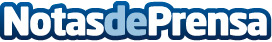 Fundación Mahou San Miguel convoca los III Premios al Impulso del Empleo JuvenilLa iniciativa busca reconocer la labor de empresas y entidades sociales en la creación de oportunidades laborales orientadas a colectivos vulnerables o con más dificultadesDatos de contacto:AutorNota de prensa publicada en: https://www.notasdeprensa.es/fundacion-mahou-san-miguel-convoca-los-iii Categorias: Emprendedores Recursos humanos Premios http://www.notasdeprensa.es